（公財）介護労働安定センター京都支部の支援事業のお知らせ（公財）介護労働安定センターの役割　介護労働安定センターは、平成4年に厚生労働省の公益法人として設立され、「介護労働者の雇用管理の改善等に関する法律」（介護労働法）の指定法人として、①雇用管理の改善、⓶職業能力の開発・向上など、介護事業所や介護職を目指す者の支援事業等を実施しています。今年度の取組事業　　　　　　　　　　　（講習の日程については、新型コロナウイルスの影響により中止又は延期する場合があります。）　　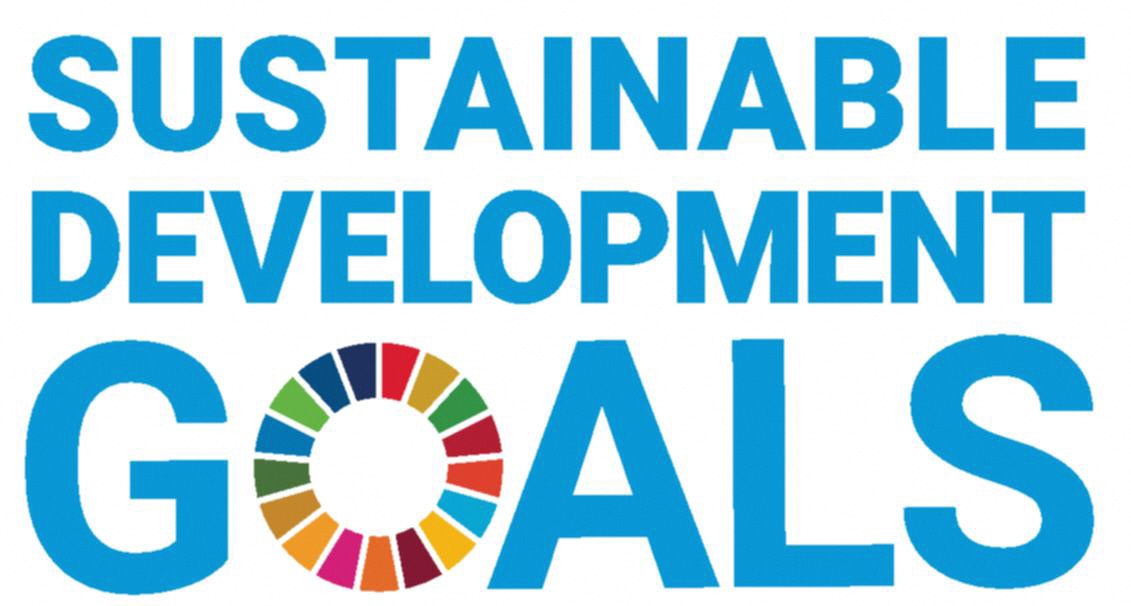 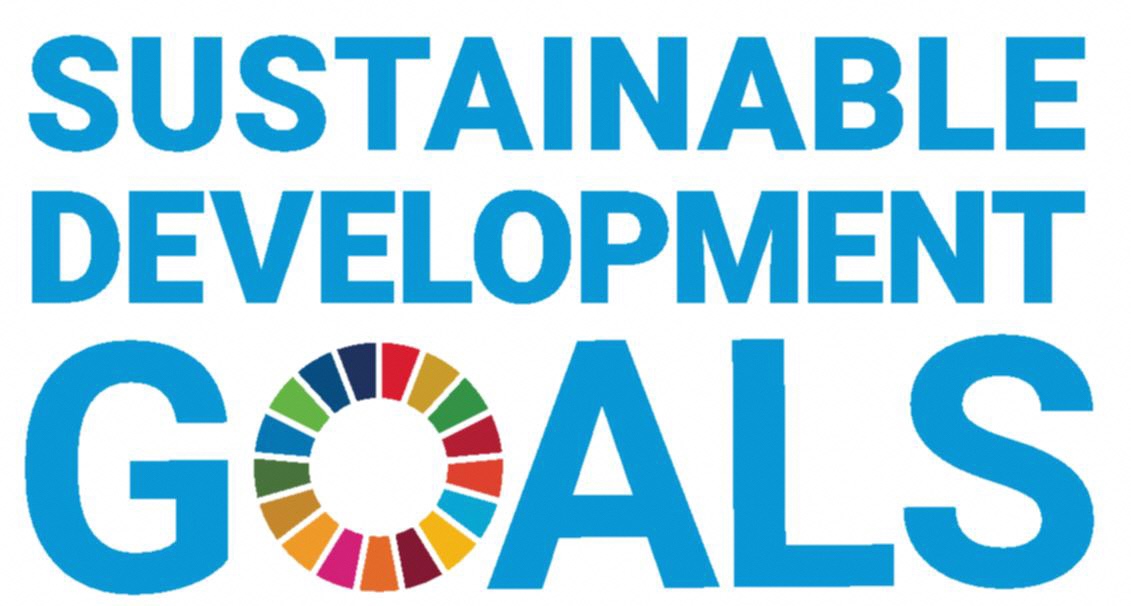 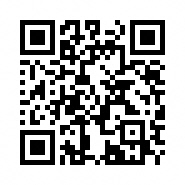 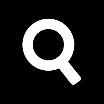 